Nystartat företag erbjuder varma middagar 
med hemleverans Matkassen har blivit en storfavorit för många svenskar de senaste åren. Det är ett bekvämt sätt att äta bra utan att behöva stressa till affären efter jobbet. Nu lanseras Middagen.se som tar det hela steget längre och erbjuder varma middagar med hemleverans.”Det här är ett helt nytt koncept, nästa steg efter matkassen”, säger Anders Brännström, grundare av Middagen.se. ”Middagarna lagas direkt innan leverans i lokala kök, utan halvfabrikat och med noga utvalda råvaror. Tanken är att man ska slippa vardagsstressen och få tid över till annat”.”Min ambition är att skapa mer tid i vardagen då många har ett stressigt liv med jobb och olika aktiviteter. Samtidigt är det viktigare än någonsin att det vi stoppar i oss är nyttigt och ger oss energi så att vi orkar med allt vi vill göra”. 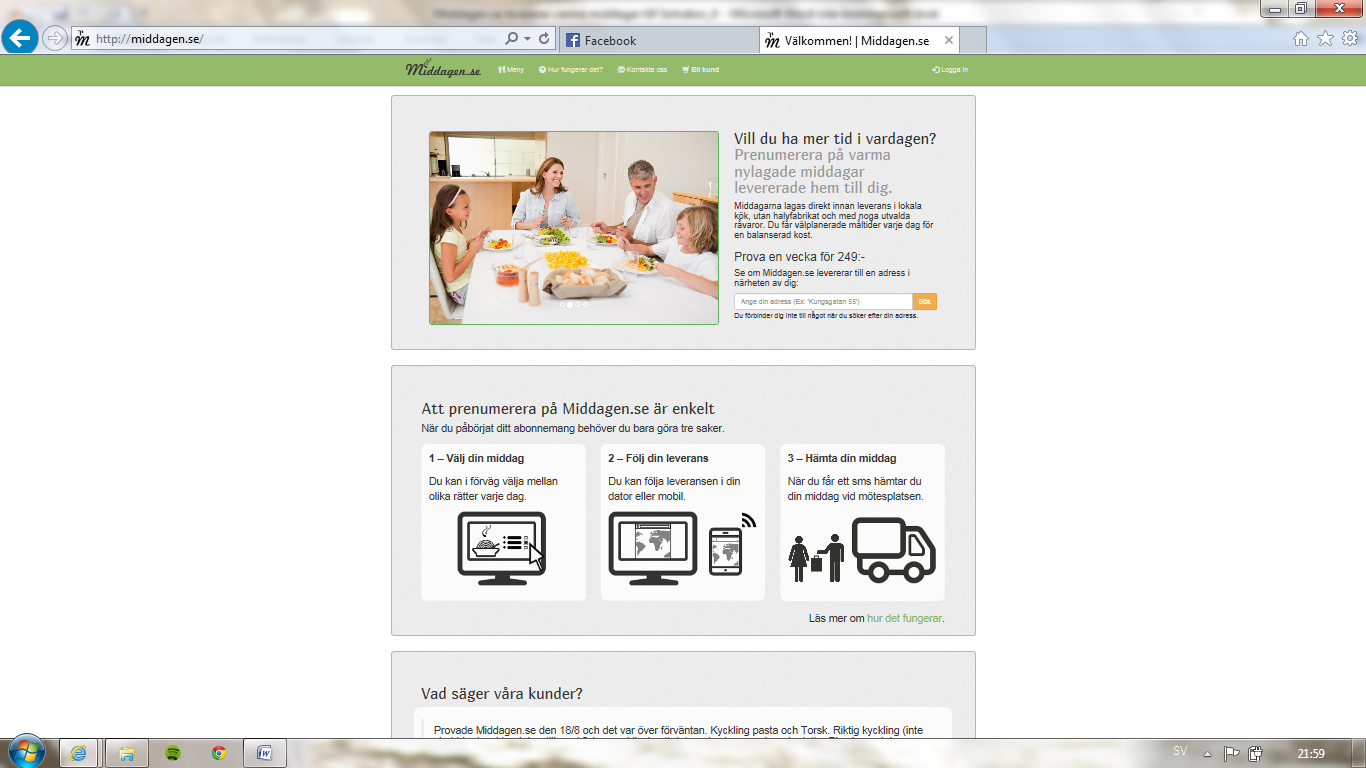 Maten planeras och tillagas av erfarna och duktiga kockar och den som tecknar prenumerationen får middagen levererad fyra dagar i veckan, måndag-torsdag. Det finns möjlighet att välja mellan tre olika rätter varje dag, oftast en kötträtt, en fiskrätt och ett vegetariskt alternativ. Har man andra planer en kväll är det enkelt att skjuta upp leveransen. ”På helgerna lagar man mat själv, många kanske äter ute eller är bortbjudna och därför har vi valt att erbjuda tjänsten under vardagarna”, säger Anders Brännström.Just nu kan Solnabor prova Middagen.se i en vecka utan bindningstid. På Middagen.se kan man göra sin beställning, där finns också menyn och mer information om upplägget.”Egentligen handlar middagen.se om allt annat 
än vad du ska äta till middag. Det handlar om att 
du ska få tid till livet”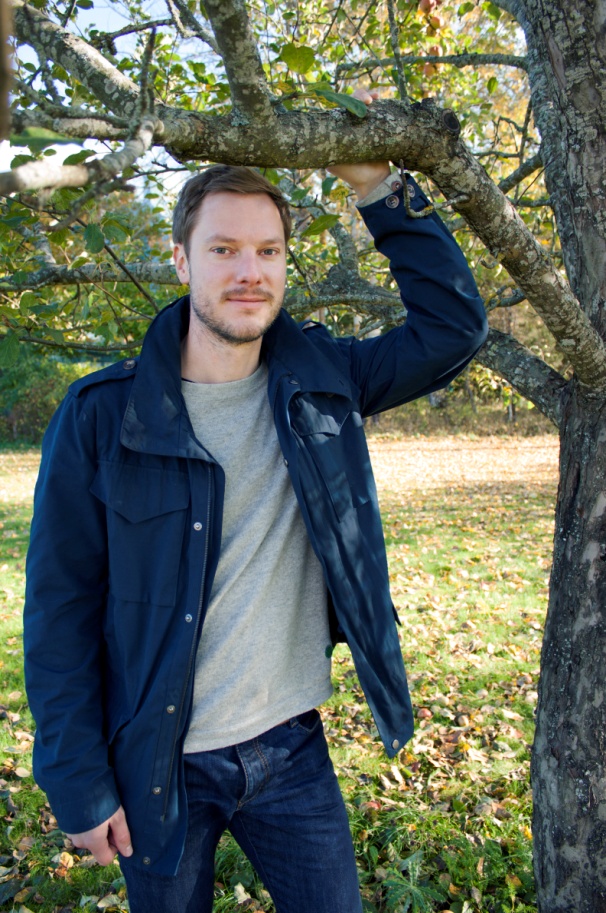 Presskontakt
För mer information, kontakta Anders Brännström, 
tel 070-649 10 34 eller e-post anders@middagen.se. 